AnmeldungHiermit melde ich mich verbindlich an für das 

deutsch-tschechische Fachforum „Gemeinsam erinnern für eine gemeinsame Zukunft“
11. – 13. April 2019 Brno, Tschechische Republik.Hotel PrometheusHudcova 367/78, 612 00 Brno (CZ)Telefon: +49 (0)89-7450829-0www.hotel-prometheus.czDen ausgefüllten Anmeldebogen bitte bis spätestens 17.03.2019 bevorzugt per Mail an Tandem Regensburg tandem@tandem-org.de (oder per Post/Fax an die u.g. Adresse)* Bitte angeben, damit wir  Sie gegebenenfalls kurzfristig erreichen können. Informationen, die nicht auf der Teilnehmerliste erscheinen sollen, bitte einklammern.
Übernachtung:Ich benötige eine Übernachtung  von Donnerstag 11.04. bis  Sonntag 14.04.2019. von Donnerstag 11.04. bis  Samstag 13.04.2019. Ich benötige keine Übernachtung.Die Unterbringung erfolgt in Doppelzimmern. (Sollte eine Unterbringung im Doppelzimmer für Sie ausgeschlossen sein, geben Sie uns bitte mit der Anmeldung Bescheid. Zustätzlich entstehende Kosten müssen von Ihnen getragen werden.)Anmerkung       ______________________________________________________________________________________________________________________________Die Zimmer stehen Ihnen am Anreisetag ab 16.00 Uhr zur Verfügung.Verpflegung:Ich möchte vegetarisch essen:	  nein		  ja	
Anmerkungen zu spezieller Diät, Allergien und Unverträglichkeiten:      __________________________________________________________  
Abfragen zum Programm: 

Donnerstag 11.4.2019, 18:00 Uhr
Gemeinsames AbendessenIch nehme am Abendessen teil: ja	nein
19:30 Uhr Auftakt, erstes KennenlernenAn der Eröffnung mit Begrüßung, Sprachanimation und Theatervorstellung nehme ich teil.	 nehme ich nicht teil.Im Anschluss erfolgt die Einteilung in die Workshops für Freitag. Samstag 13.4.2019, 9:00 – 17:30 Uhr
Offenes AustauschforumDiese Themen sind mir für den Austausch im Rahmen des Fachforums / im deutsch-tschechischen Austausch besonders wichtig:     ___________________________________________________________________________________________________________________________________________________________________________________________________________________________________________________________________Wir würden uns freuen, wenn Sie Ihr Wissen im Rahmen des offenen Austauschforums an die Kollegen/-innen weitergeben und in fachlichen Austausch kommen. Falls Sie in einem der Themenfelder einschlägige Expertise und Erfahrung besitzen, geben Sie uns nach Möglichkeit bitte kurz Bescheid. Die Gespräche werden moderiert, die Ergebnisse werden protokolliert und dokumentiert.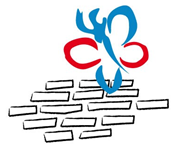 Jede/-r Teilnehmer/-in hat die Möglichkeit Materialien, Projektdokumentationen, Fachliteratur etc. auf bereitgestellten Materialtischen auszulegen.   Ich bringe Infomaterial, Projektergebnisse, Fachliteratur etc. mit. Am abschließenden gemeinsamen Abendessen am Samstag (18 Uhr) nehme ich teil: ja	  neinBitte bedenken Sie, dass bestellte, aber nicht verzehrte Essen Tandem in Rechnung gestellt werden und das Tagungshaus entsprechend der Bestellungen plant.Bitte beachten Sie, dass Änderungswünsche nach der Anmeldefrist nicht mehr berücksichtigt werden können.Bitte Zutreffendes ankreuzen: Die Teilnahmebedingungen in der Ausschreibung habe ich gelesen und bin damit einverstanden. Ich stimme zu, dass meine Kontaktdaten (Name der Einrichtung, Vorname, Nachname, E-Mail-Adresse) auf der Teilnehmerliste erscheinen, die allen Teilnehmer/-innen zur Verfügung gestellt wird. Ich habe die Angaben auf Seite 1 dieser Anmeldung eingeklammert, die nicht auf die Teilnehmerliste gesetzt werden sollen.  Ich bin damit einverstanden, dass Fotos, die während der Veranstaltung entstehen, von den Koordinierungszentren Deutsch-Tschechischer Jugendaustausch – Tandem (Regensburg und Pilsen) im Rahmen der Öffentlichkeitsarbeit verwendet werden dürfen. Ich bin NICHT Mitarbeiter/-in im öffentlichen Dienst. (Mitarbeiter/-innen des öffentlichen Diensts unterliegen speziellen Abrechnungsbedingungen und müssen von Tandem als solche erfasst werden.) Ich möchte den E-Mail-Newsletter Tandem-Kurier abonnieren.Bis spätestens 21.03.2019 erhalten Sie von uns eine Teilnahmebestätigung, nähere Informationen zur Anreise und zum Veranstaltungsort sowie eine Liste der Teilnehmer/-innen und das aktuelle Programm. Der Teilnehmerbeitrag für Seminar, Unterkunft, Fahrt und Verpflegung beträgt 50,- €. Die Kontonummer zur Überweisung der TN-Gebühr teilen wir Ihnen mit der Teilnahmebestätigung mit. Bei einer Absage nach dem 17.03.2018 müssen wir Ihnen den vollen TN-Betrag als Storno- und Bearbeitungsgebühr in Rechnung stellen.Wenn Sie nicht Mitarbeiter/-in im öffentlichen Dienst sind: Tandem Regensburg übernimmt die tatsächlich entstandenen Fahrtkosten bei einer Anreise mit öffentlichen Verkehrsmitteln 2. Klasse (Zug, Bus) bei Einreichen der Originalbelege, max. in Höhe von 130 €.
Bei Anreise mit dem eigenen Pkw erhalten Sie eine Kostenerstattung in Höhe von 0,12 € / einfacher Entfernungskilometer, jedoch max. in Höhe des entsprechenden Bahnpreises 2. Klasse und max. in Höhe von 130 €. Ein Formular für die Abrechnung erhalten Sie vor Ort. Wenn Sie Mitarbeiter/-in im öffentlich Dienst sind: Tandem Pilsen übernimmt die tatsächlich entstandenen Fahrtksoten einer Anreise mit öffentlichen Verkehrsmitteln 2. Klasse (Zug, Bus) bei Einreichen der Originalbelege, max. in Höhe von 50 €. Ein Formular für die Abrechnung erhalten Sie vor Ort. 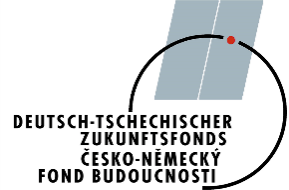 Name, Vorname:Einrichtung:Straße, PLZ, Ort,  Bundesland:Tel*./Fax:E-Mail dienstlich:E-Mail privat*:Ort, DatumUnterschrift (per Mail ohne Unterschrift gültig)